§520.  Special equipment1.  Registration fee.  The annual registration fee for special equipment, based on gross weight, is $10 for equipment weighing one to 2,000 pounds; $15 for 2,001 to 5,000 pounds; and $20 for over 5,000 pounds.Registrations under this section may be issued for 2 years for a fee twice that of the annual registration fee.[PL 2009, c. 598, §4 (AMD).]2.  Exception.  Registration is not required when special equipment is used solely:A.  On that part of a public way adjoining the premises of the owner; or  [PL 1993, c. 683, Pt. A, §2 (NEW); PL 1993, c. 683, Pt. B, §5 (AFF).]B.  For farm purposes, and public way use is limited to travel from or to:(1)  The premises where the equipment is kept;(2)  A farm lot and between farm lots used for farm purposes by the owner; or(3)  A filling station or garage for fuel or repairs.  [PL 1993, c. 683, Pt. A, §2 (NEW); PL 1993, c. 683, Pt. B, §5 (AFF).][PL 1993, c. 683, Pt. A, §2 (NEW); PL 1993, c. 683, Pt. B, §5 (AFF).]SECTION HISTORYPL 1993, c. 683, §A2 (NEW). PL 1993, c. 683, §B5 (AFF). PL 1995, c. 645, §C14 (AMD). PL 1995, c. 645, §C16 (AFF). PL 1999, c. 790, §C17 (AMD). PL 1999, c. 790, §C19 (AFF). PL 2009, c. 598, §4 (AMD). The State of Maine claims a copyright in its codified statutes. If you intend to republish this material, we require that you include the following disclaimer in your publication:All copyrights and other rights to statutory text are reserved by the State of Maine. The text included in this publication reflects changes made through the First Regular Session and the First Special Session of the131st Maine Legislature and is current through November 1, 2023
                    . The text is subject to change without notice. It is a version that has not been officially certified by the Secretary of State. Refer to the Maine Revised Statutes Annotated and supplements for certified text.
                The Office of the Revisor of Statutes also requests that you send us one copy of any statutory publication you may produce. Our goal is not to restrict publishing activity, but to keep track of who is publishing what, to identify any needless duplication and to preserve the State's copyright rights.PLEASE NOTE: The Revisor's Office cannot perform research for or provide legal advice or interpretation of Maine law to the public. If you need legal assistance, please contact a qualified attorney.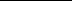 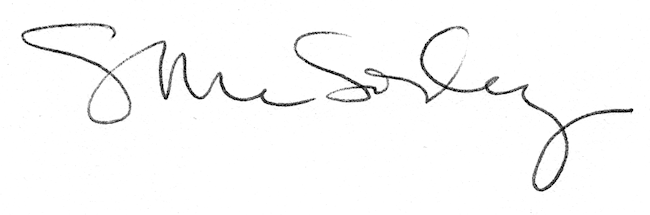 